PODEŽELJE SKOZI NAŠE OKORAZSTAVA  IZBORA SLIK IN FOTOGRAFIJ DOSEDANJIH NATEČAJEVKJE: AVLA MINISTRSTVA ZA KMETIJSTVO, GOZDARSTVO IN PREHRANODunajska 22, LjubljanaKDAJ: Do konca leta 2018ZVEZA KMETIC SLOVENIJECelovška 43, 1000 Ljubljana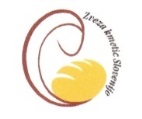 